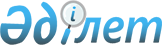 Об определении размера и утверждении Правил компенсации повышения тарифов абонентской платы за оказание услуг телекоммуникаций социально защищаемым гражданамПриказ Министра цифрового развития, инноваций и аэрокосмической промышленности Республики Казахстан от 28 июля 2023 года № 295/НҚ. Зарегистрирован в Министерстве юстиции Республики Казахстан 31 июля 2023 года № 33200.
      В соответствии с пунктом 7 статьи 36 Закона Республики Казахстан "О связи" ПРИКАЗЫВАЮ:
      1. Определить размер ежемесячной компенсации повышения тарифов абонентской платы за оказание услуг телекоммуникаций социально защищаемым гражданам как разницу между ежемесячным фактическим расходам на услуги телекоммуникаций по текущему тарифному плану и текущими расходами.
      2. Утвердить прилагаемые Правила компенсации повышения тарифов абонентской платы за оказание услуг телекоммуникаций социально защищаемым гражданам.
      3. Комитету телекоммуникаций Министерства цифрового развития, инноваций и аэрокосмической промышленности Республики Казахстан обеспечить:
      1) государственную регистрацию настоящего приказа в Министерстве юстиции Республики Казахстан;
      2) размещение настоящего приказа на интернет-ресурсе Министерства цифрового развития, инноваций и аэрокосмической промышленности Республики Казахстан;
      3) в течение десяти рабочих дней после государственной регистрации настоящего приказа в Министерстве юстиции Республики Казахстан представление в Юридический департамент Министерства цифрового развития, инноваций и аэрокосмической промышленности Республики Казахстан сведений об исполнении мероприятий, предусмотренных подпунктами 1) и 2) настоящего пункта.
      4. Контроль за исполнением настоящего приказа возложить на курирующего вице-министра цифрового развития, инноваций и аэрокосмической промышленности Республики Казахстан.
      5. Настоящий приказ вводится в действие по истечении десяти календарных дней после дня его первого официального опубликования.
      "СОГЛАСОВАН"Министерство труда исоциальной защиты населенияРеспублики Казахстан
       "СОГЛАСОВАН"Министерство индустрии иинфраструктурного развитияРеспублики Казахстан
       "СОГЛАСОВАН"Министерство финансовРеспублики Казахстан
       "СОГЛАСОВАН"Министерство национальнойэкономикиРеспублики Казахстан Правила компенсации повышения тарифов абонентской платы за оказание услуг телекоммуникаций социально защищаемым гражданам Глава 1. Общие положения
      1. Настоящие Правила компенсации повышения тарифов абонентской платы за оказание услуг телекоммуникаций социально защищаемым гражданам (далее - Правила) разработаны в соответствии с Законом Республики Казахстан "О связи".
      2. В настоящих Правилах используются следующие основные понятия:
      1) абонент - физическое лицо или юридическое лицо, с которым заключен договор на оказание услуг связи;
      2) компенсация повышения тарифов абонентской платы за оказание услуг телекоммуникаций социально защищаемым гражданам - денежная компенсация, входящая в состав жилищной помощи по оплате содержания жилища и потребления коммунальных услуг, предназначенная для возмещения затрат повышения тарифов абонентской платы за телефон в соответствии с настоящими Правилами;
      3) уполномоченный орган по исполнению бюджета - исполнительный орган, финансируемый из местного бюджета, осуществляющий функции в сфере исполнения бюджета, ведения бухгалтерского учета, бюджетного учета и бюджетной отчетности по исполнению местного бюджета;
      4) уполномоченный орган по государственному планированию - исполнительный орган, финансируемый из местного бюджета, осуществляющий функции в сфере стратегического, экономического и бюджетного планирования в соответствующей административно-территориальной единице;
      5) уполномоченный орган по назначению и выплате жилищной помощи (далее - уполномоченный орган) - исполнительный орган города республиканского значения, столицы, района (города областного, районного значения), района в городе, финансируемый за счет местного бюджета, осуществляющий назначение жилищной помощи. Глава 2. Порядок компенсации повышения тарифов абонентской платы за оказание услуг телекоммуникаций социально защищаемым гражданам
      3. Выплата компенсации повышения тарифов абонентской платы за оказание услуг телекоммуникаций социально защищаемым гражданам осуществляется в составе жилищной помощи, предоставляемой малообеспеченным семьям (гражданам), постоянно зарегистрированным и проживающим в жилище, которое находится на праве собственности как единственное жилище на территории Республики Казахстан, а также нанимателям (поднанимателям) жилища из государственного жилищного фонда и жилища, арендованного местным исполнительным органом в частном жилищном фонде, на оплату услуг связи в части увеличения абонентской платы за телефон, подключенный к сети телекоммуникаций.
      4. Для компенсации повышения тарифов абонентской платы за оказание услуг телекоммуникаций социально защищаемым гражданам абонент обращается в уполномоченный орган по месту жительства с необходимыми для назначения жилищной помощи документами, согласно правилам предоставления жилищной помощи, утверждаемым уполномоченным органом в сфере жилищных отношений и жилищно-коммунального хозяйства в соответствии с подпунктом 9-1) статьи 10-2 Закона Республики Казахстан "О жилищных отношениях".
      5. Уполномоченный орган в срок до 5 числа каждого месяца составляет потребность в денежных средствах на выплату компенсации повышения тарифов абонентской платы за оказание услуг телекоммуникаций социально защищаемым гражданам за предыдущий месяц и направляет в уполномоченный орган по государственному планированию.
      6. При перечислении средств для компенсации повышения тарифов абонентской платы за оказание услуг телекоммуникаций социально защищаемым гражданам в территориальные органы казначейства уполномоченный орган представляет счет к оплате с приложением списка абонентов с указанием периода и суммы выплат.
      7. Уполномоченный орган ежеквартально, к 5 числу месяца, следующего за отчетным кварталом, представляет в уполномоченный орган по исполнению бюджета информацию по выплаченным суммам компенсации повышения тарифов абонентской платы за оказание услуг телекоммуникаций социально защищаемым гражданам.
					© 2012. РГП на ПХВ «Институт законодательства и правовой информации Республики Казахстан» Министерства юстиции Республики Казахстан
				
      Министр цифрового развития,    инноваций и аэрокосмической     промышленности Республики Казахстан

Б. Мусин    
Утверждены приказом 
Министр цифрового развития, 
инноваций и аэрокосмической 
промышленности Республики  
Казахстан 
от 28 июля 2023 года № 295/НҚ 